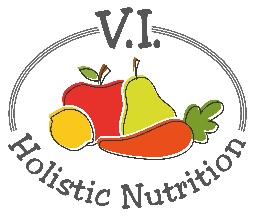 APPLE CRISPHere’s a delicious compromise for our traditional high fat and high sugar apple crisp.  This recipe is adapted from www.diabetesfoodhub.org.  It still uses a little bit of brown sugar so if you have issues with sugar, make sure you follow the portion size (1/2 cup per serving).Ingredients:5 large granny smith apples, peeled and sliced½ cup filtered water¼ cup whole wheat flour¼ cup brown sugar½ cup rolled oats2 Tbs. grapeseed oil or organic safflower/sunflower oil 1 tsp. ground cinnamon½ tsp. ground nutmeg1 tsp. vanilla extractMethod:Peel, core and slice your apples.Preheat oven to 375 degrees F. Add ½ cup filtered water to a 9x9 inch deep pan.In a small bowl, combine the brown sugar, flour, oats, oil, cinnamon, nutmeg and vanilla.  Blend with a fork until crumbly.Layer the apples in the pan and sprinkle the brown sugar mixture evenly over the top.  Bake for 30 minutes.